NIEPUBLICZNE PRZEDSZKOLE PRZY PARAFII ŚW. MIKOŁAJA W SZEWNIE 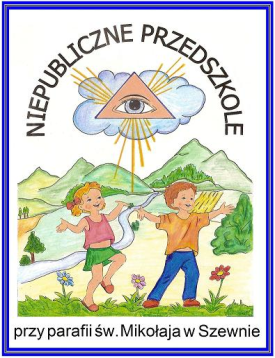 ____________________________________Szewna, Pl. Ks. M. Popiela 6, 27-400 Ostrowiec Świętokrzyski
 tel. 505 547 557, 505 547 558e-mail: przedszkole.szewna@gmail.comData przyjęcia wniosku przez Dyrektora Przedszkola:KARTA ZGŁOSZENIA dziecka do Niepublicznego Przedszkola przy parafii św. Mikołaja w Szewnie w roku szkolnym ……./…….Dane dziecka:Dane rodziców/opiekunów dziecka:Informacje konieczne do przeprowadzenia postępowania rekrutacyjnego: Do wniosku dołączam dokumenty potwierdzające spełnianie kryterium wymienionego w pkt: ............................................................Informacje o stanie zdrowia i rozwoju psychofizycznym dziecka.………………………………………………………………………………………………………………………………………………………………………………………………………………………………………………………………………………………………………………………………………………………………………………………………………………………………………………………………………………………………………………………………………………………………………………………………………………………………………………Ogólne informacje o zaleconej ze względów zdrowotnych diecie dziecka.…………………………………………………………………………………………………………………………………………………………………………………………………………………………………………………………………………………………………………………………………………………………………………………………………………………………………………………………………………………………………………Deklaracja i oświadczenie:Oświadczam, że podane we wniosku oraz załącznikach do wniosku dane są zgodne z aktualnym stanem faktycznym.Po zapoznaniu się z celami i zadaniami Niepublicznego Przedszkola przy parafii św. Mikołaja                          w Szewnie zobowiązuję się do współpracy z tym Przedszkolem w procesie wychowania mojego dziecka. Przyjmuję do wiadomości, że dyrektor Przedszkola może prosić o potwierdzenie informacji zawartych w oświadczeniach dotyczących kryteriów rekrutacyjnych.Oświadczam, że:jestem świadom odpowiedzialności karnej za złożenie fałszywego oświadczenia,niezwłocznie powiadomię dyrektora Przedszkola o zmianie danych zawartych we wniosku,zapoznałem się z klauzulą informacyjna dotyczącą przetwarzania danych osobowych związanych z rekrutacją i uczęszczaniem dziecka do Przedszkola.……………, dnia ………………………………           Czytelne podpisy:                       ….………………………………………..								matki/opiekunki										          ….………………………………………..								ojca/opiekuna*  Zgodnie  z  art.  25  ustawy z  23.04.1964  r. - Kodeks  cywilny  (Dz.U.  z  2019  r.,  poz.  1145) miejscem zamieszkania osoby fizycznej jest miejscowość, w której osoba ta przebywa z zamiarem stałego pobytu.Przyjęcie wniosku przez dyrektora przedszkola.……………………………………………….                    ( podpis dyrektora Przedszkola)Decyzja. Po rozpatrzeniu Kart zgłoszenia złożonych w postępowaniu rekrutacyjnym, na podstawie § 27 Statutu przyjmuję / nie przyjmuję ……………………………………. do Niepublicznego Przedszkola przy parafii św. Mikołaja w Szewnie w roku szkolnym .…./…... ……………………………………………….                    ( data i podpis dyrektora Przedszkola) Imię i nazwisko dzieckaData i miejsce urodzeniaPESEL dziecka(w przypadku braku numeru PESEL - serię i numer paszportu lub innego dokumentu potwierdzającego tożsamość)Adres miejsca zamieszkania*matki/opiekunkiojca/opiekunaImię i nazwiskoAdres miejsca zamieszkaniaAdres poczty elektronicznej Numery telefonów kontaktowych komórkowy:stacjonarny:do pracy:komórkowy:stacjonarny:do pracy:KRYTERIUM STATUTOWEDOKUMENT POTWIERDZAJĄCY SPEŁNIANIE KRYTERIUMTak/NieDzieci obojga rodziców pracujących.Dzieci z rodzin zastępczychDzieci z rodzin ubogich, wielodzietnych i niepełnych Oświadczenie o wielodzietności rodziny kandydata.Dzieci pracowników przedszkola 